Workplace Conflict for Board Certified Behavior Analysts Chelsea Carter, Ellie Kazemi, Shelby Jones, Christina Melanie Saez California State University, NorthridgeCalABA February 11, 2017IntroductionStuddert et al. (2003) defined conflict as:“dispute, disagreement, or difference of opinion related to the management of a patient”, and “involving more than one individual and requiring some decision or action”Prevalence and Impact of Workplace ConflictPrevalence of conflictHealthcare: 72% (Azoulay et al., 2009)Education: 83% (Tantleff-Dunn, Dunn, & Gokee, 2002)Negative impact of conflictAccountingLowered job satisfaction (Shafer, 2002)Higher intention to leave (Greenhaus, Parasuraman, & Collins, 2001)Education/Special EducationHigher burnout (Schwab & Iwanicki, 1982; Crane & Iwanicki, 1986)Resources for Resolving Workplace ConflictBehavior Analysis25 Essential Skills & Strategies for the Professional Behavior Analyst (Bailey & Burch, 2010)Recommendations for Detecting and Addressing Barriers to Successful Supervision (Sellers, LeBlanc, & Valentino, 2016)Social and Educational PsychologyHow to deal with “difficult people” (Conlow & Watsabaugh, 2009; Harvard Business School Press, 2004)Bargaining/Negotiation (Strom-Gottfried, 1998)Assess & Diagnose (Gerardi, 2003)Purpose of Our StudyConduct a survey using a representative sample of Board Certified Behavior Analysts (BCBAs) to establish preliminary information on workplace conflict for BCBAsParticipantsNational distribution through BACB Listserv:•	15,818 BCBAs & BCBA-Ds (09/16/16)3,982 (25.2%) opened the email	295 (7.4%) attempted the survey209 (5.2%) completed the surveyProfessional Employment Survey: A Preliminary Report (2014) – National distribution by Association of Professional Behavior Analysts (APBA)12,588 BCBAs & BCBA-Ds received invitation925 (7.3%) completed the surveyParticipant DemographicsProceduresSurvey detailsAll responses anonymous, no identifying information collectedIRB exemptEach question included a “prefer not to state” optionConflict specific questions included “do not work with this group” option25 Question Items25-30 minutes to completeOur Questionnaire10 Demographic Questions (Kazemi, Shapiro, & Rylander, 2015)How often do you deal with conflict with…? (Studdert, et al. 2003; Breen, Abernethy, Abbott, & Tulsky, 2001; Azoulay et al., 2009)11 different individuals (e.g., teachers) with whom BCBAs may encounterconflictLikert scale 0 – 5 (e.g. 0 - Do not work with this group, 5 – Daily)How often is conflict unresolved with…? (Tantleff-Dunn, Dunn, & Gokee, 2002)11 different individuals with whom BCBAs may encounter conflictLikert scale 0 – 5 (e.g. 0 - Do not work with this group, 5 – Daily)Our QuestionnaireOther factors related to Workplace Conflict – 13 Total Items2 items: Turnover (Kazemi, Shapiro, & Rylander, 2015; Shafer, 2002)2 items: Job satisfaction (Kazemi, Shapiro, & Rylander, 2015; Shafer, 2002)1 item: Lost cases2 items: Prior training (Azoulay et al., 2009)ResultsTotal Rate of Workplace ConflictQuestions: “How often do you deal with conflict with…”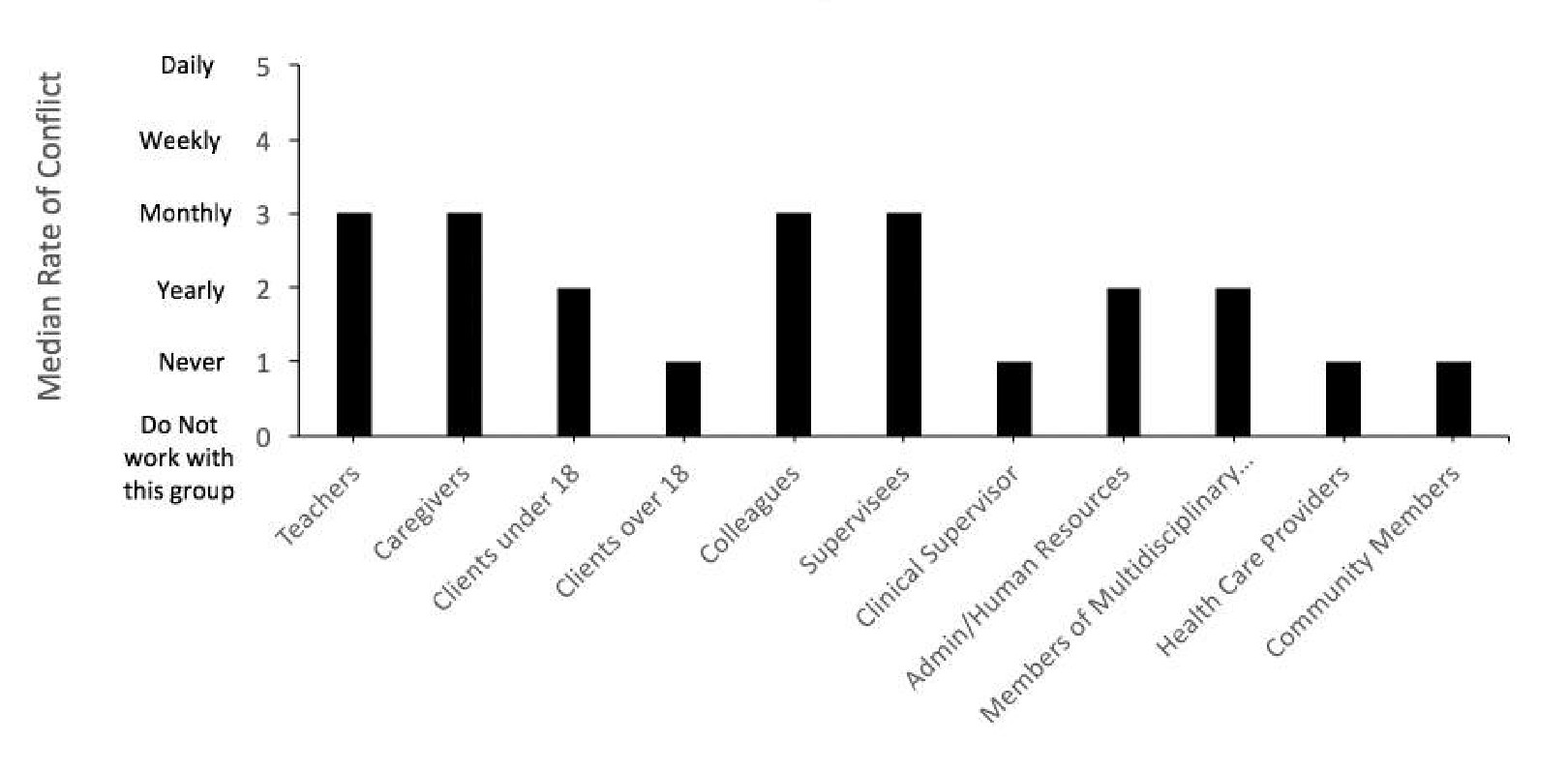 Type of Degree Related to Workplace Conflict?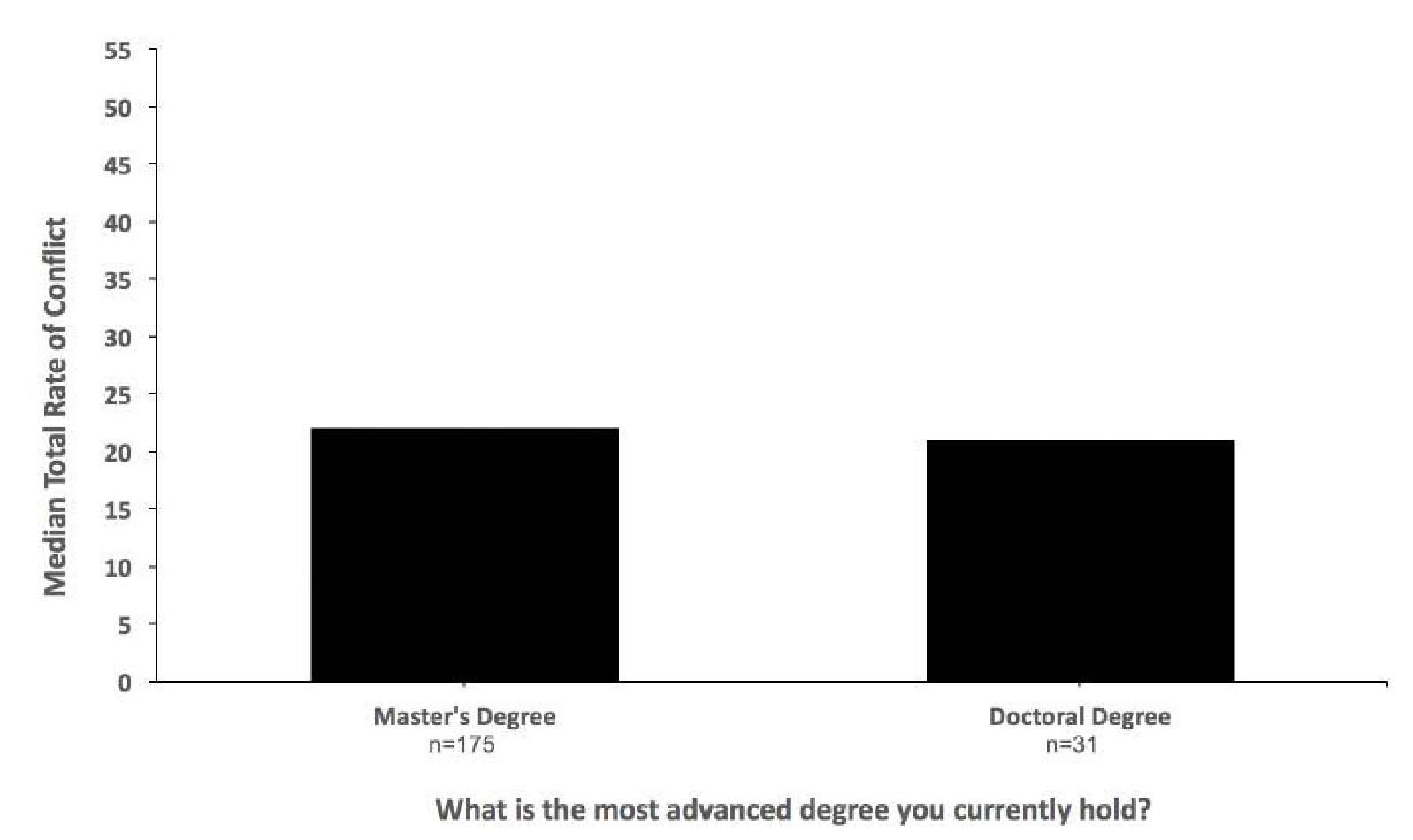 Gender Related to Workplace Conflict?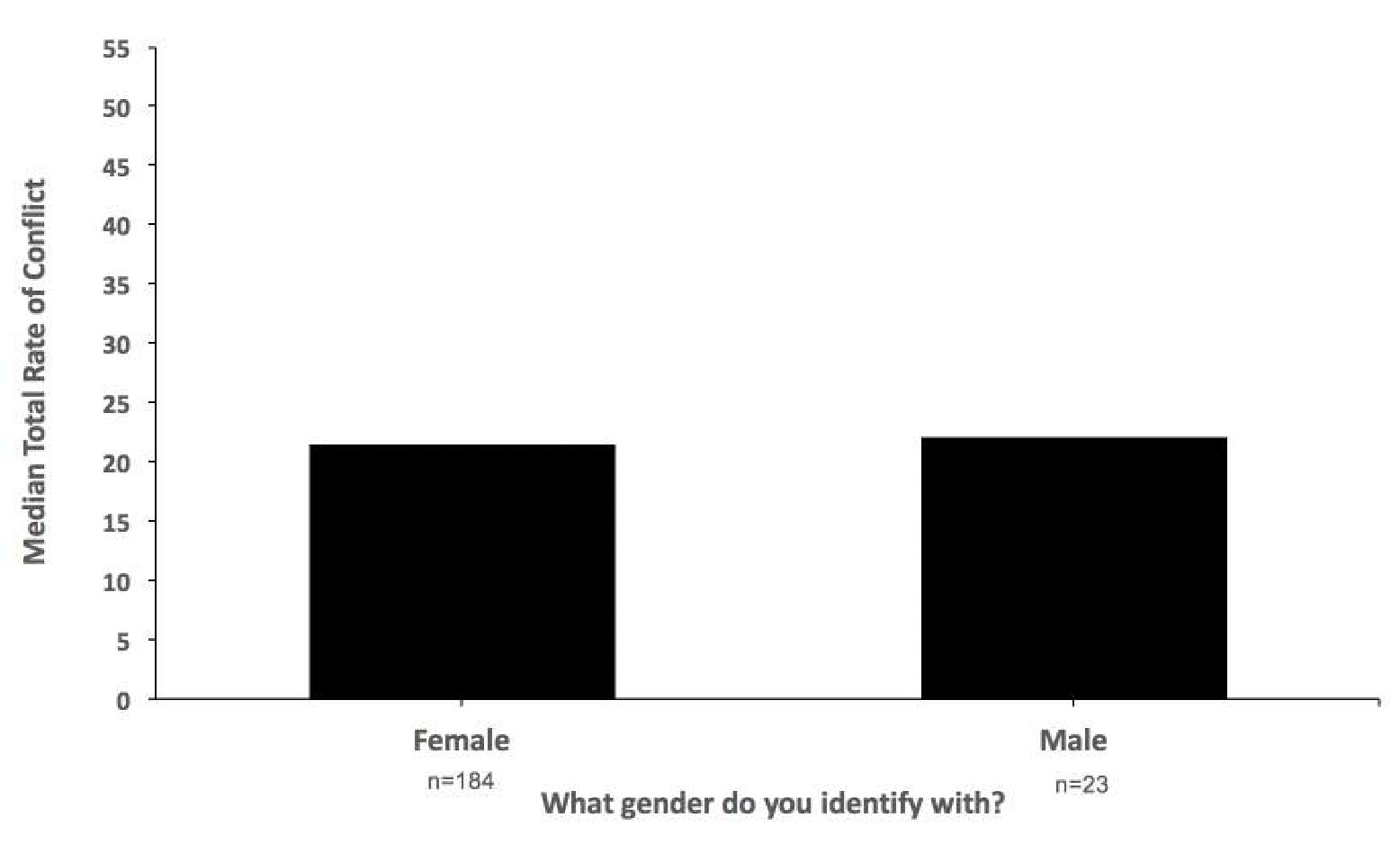 Years of Experience Related to Workplace Conflict?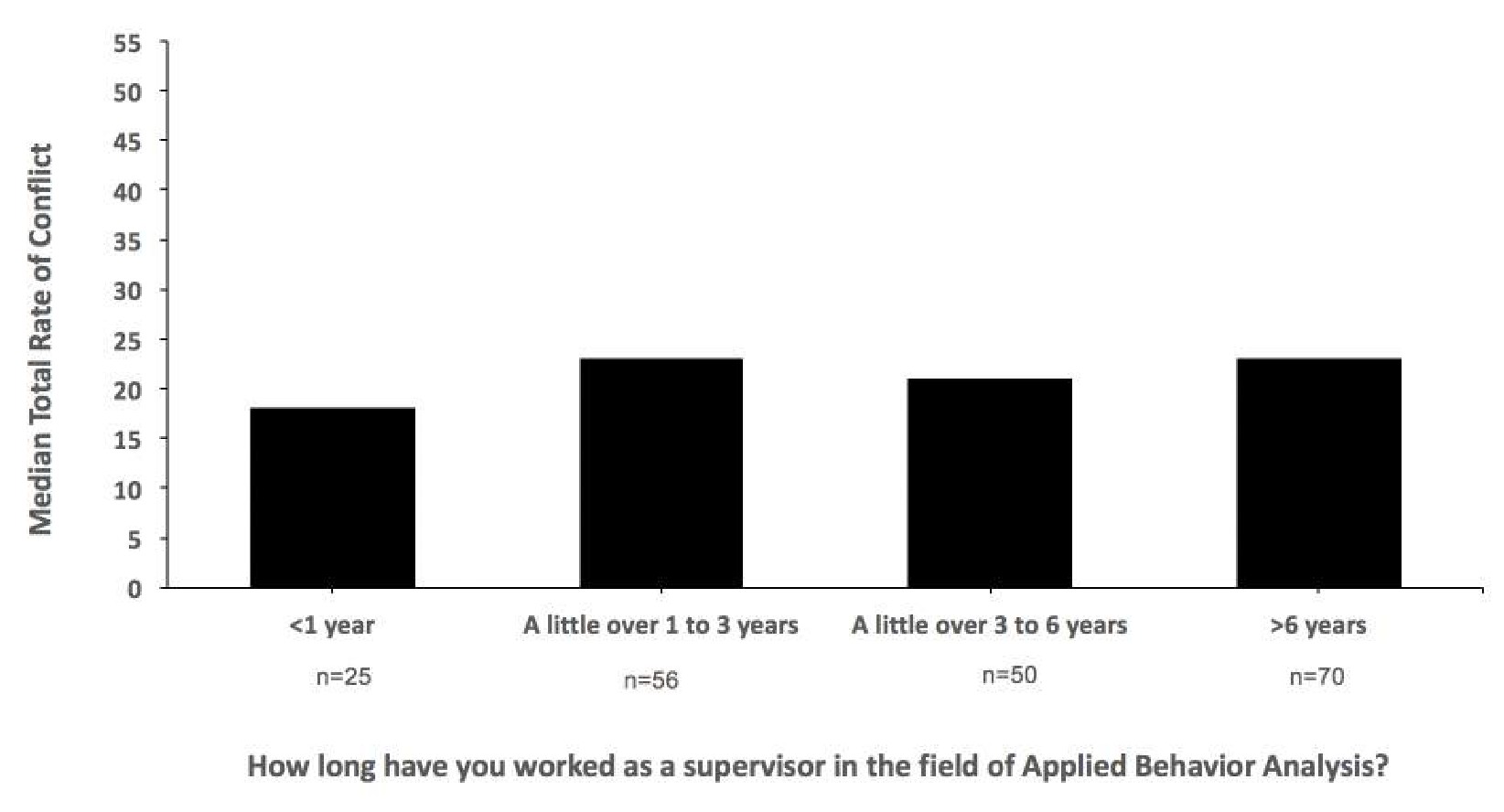 Setting of Service Provision Related to Workplace Conflict?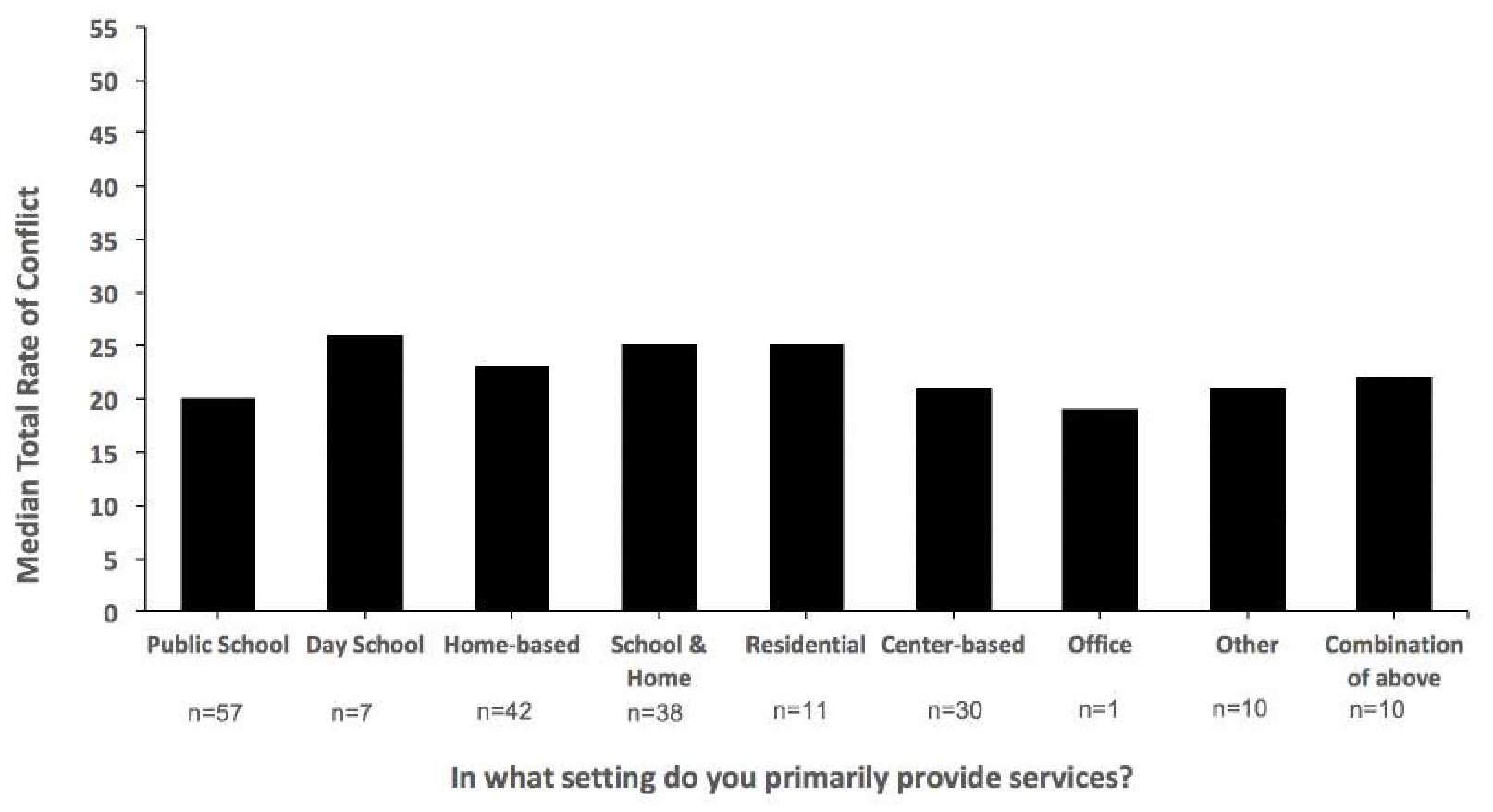 Primary Job Duties Related to Workplace Conflict?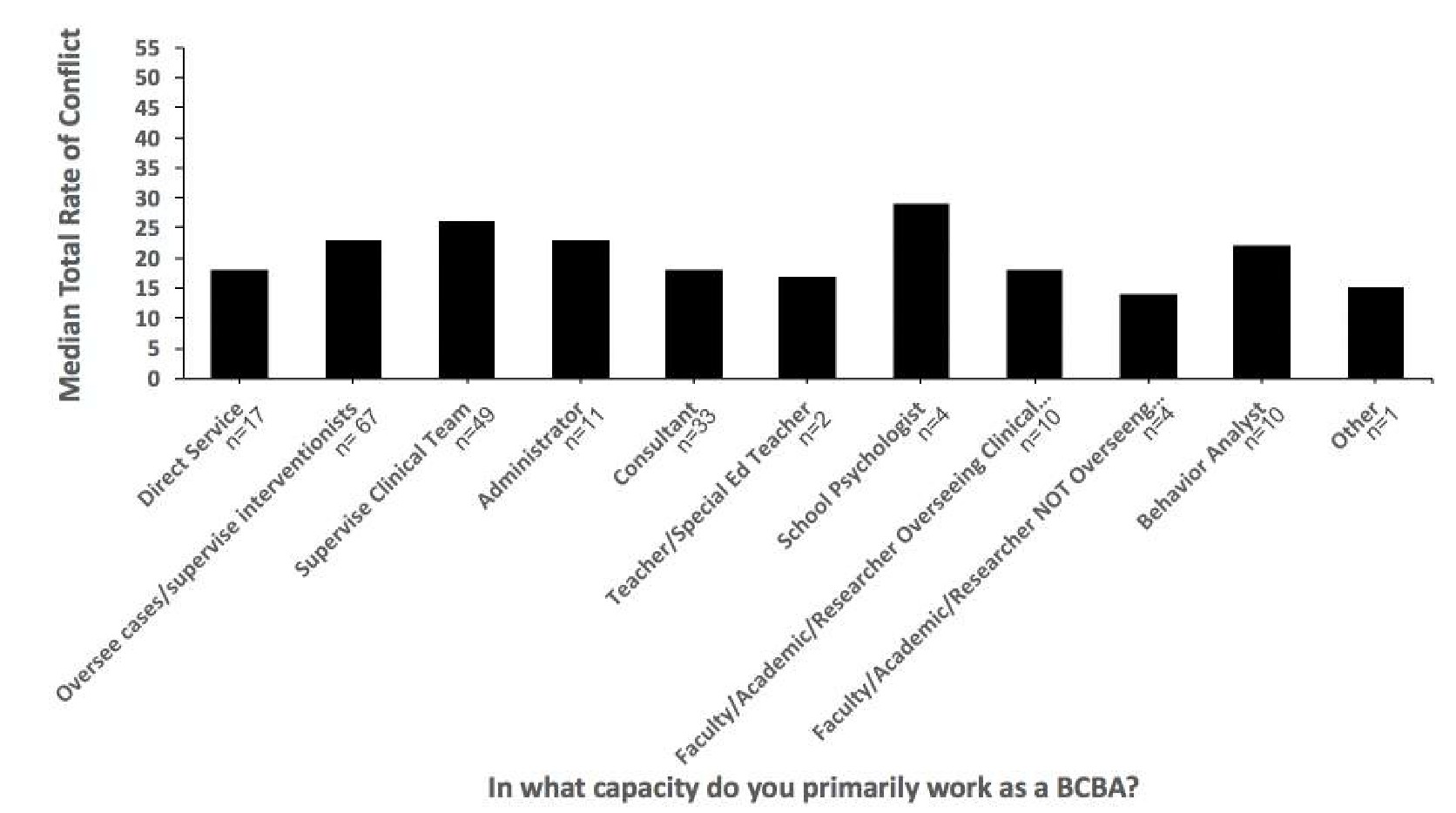 ANOVA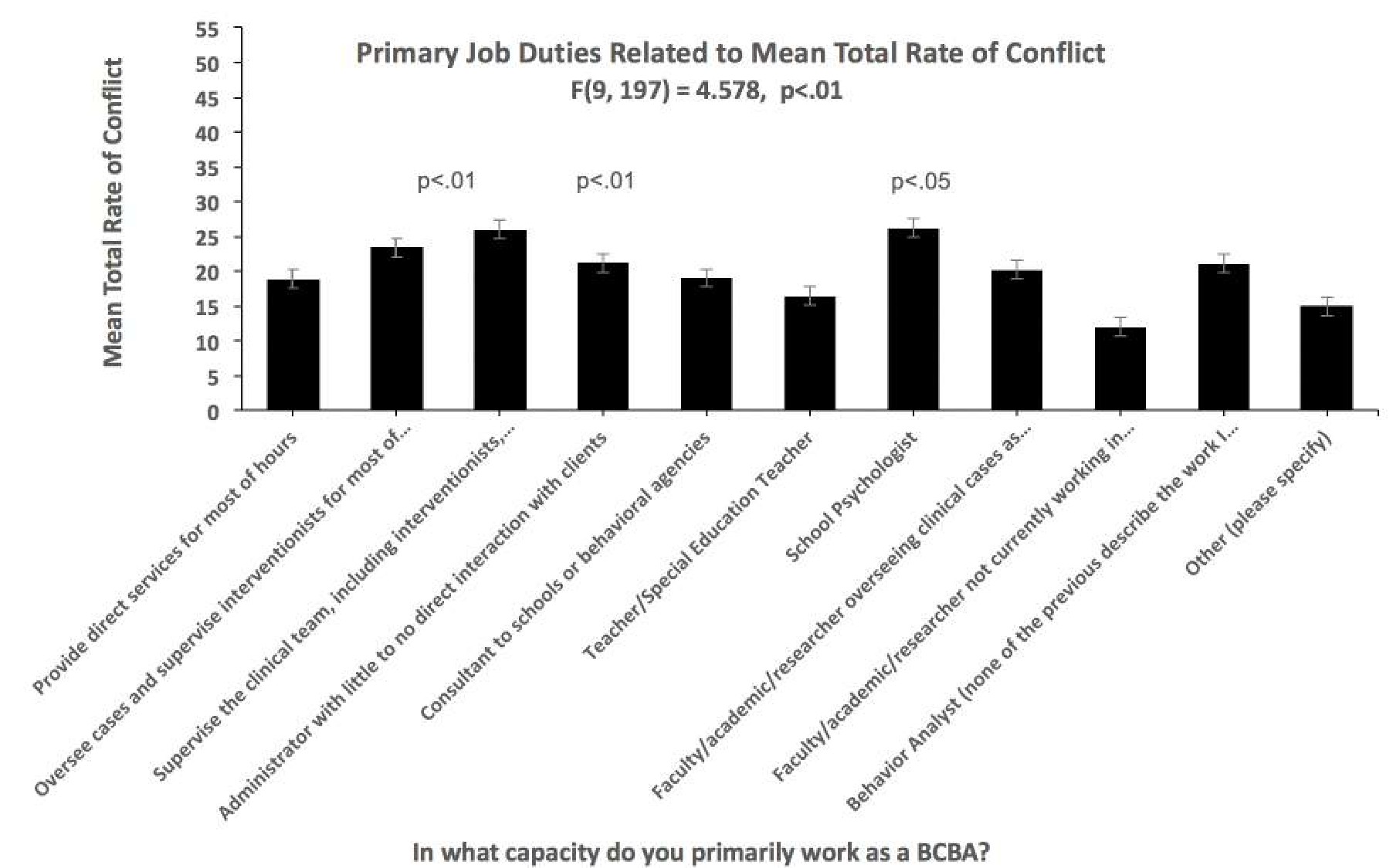 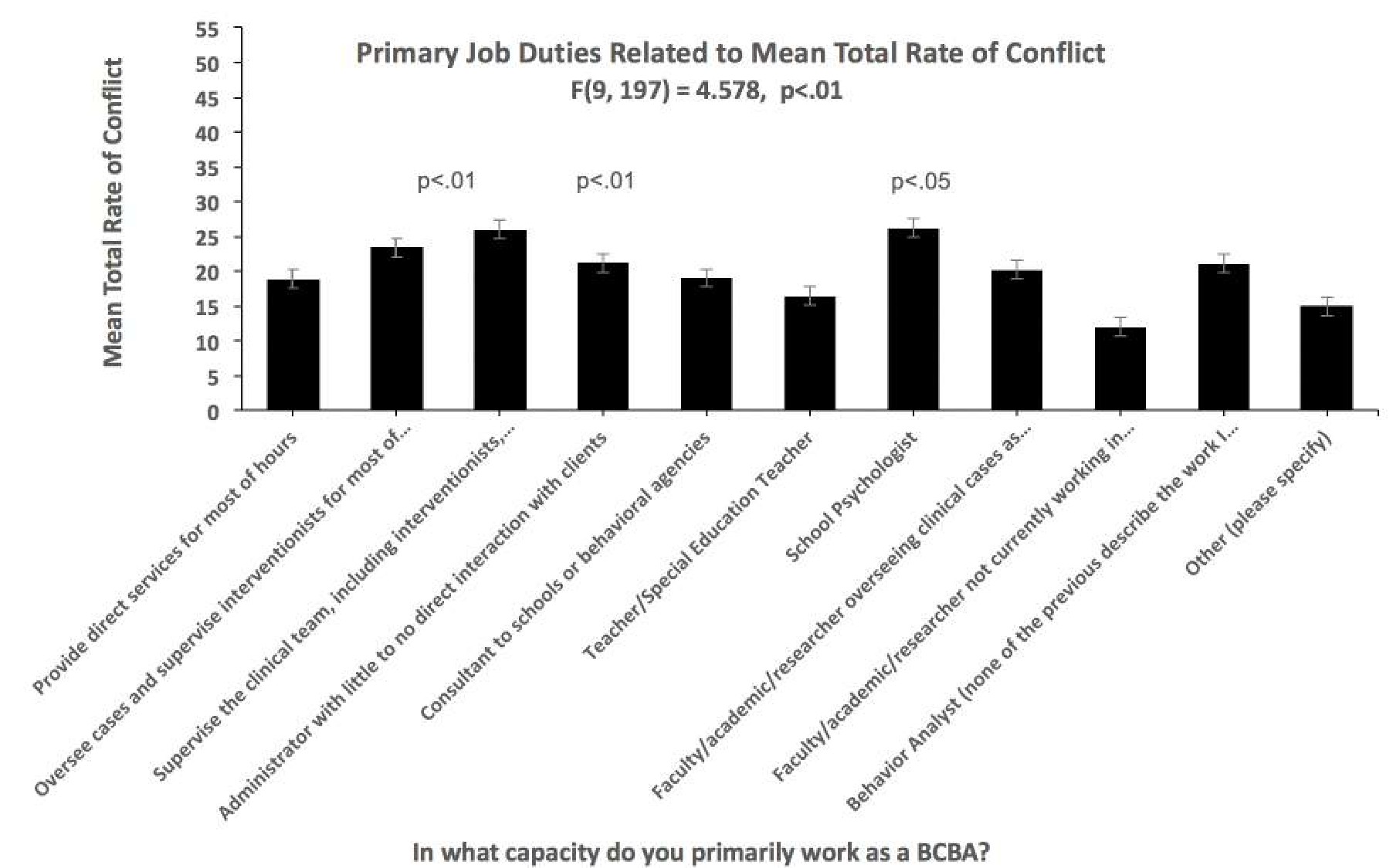 Number of Clients Related to Conflict?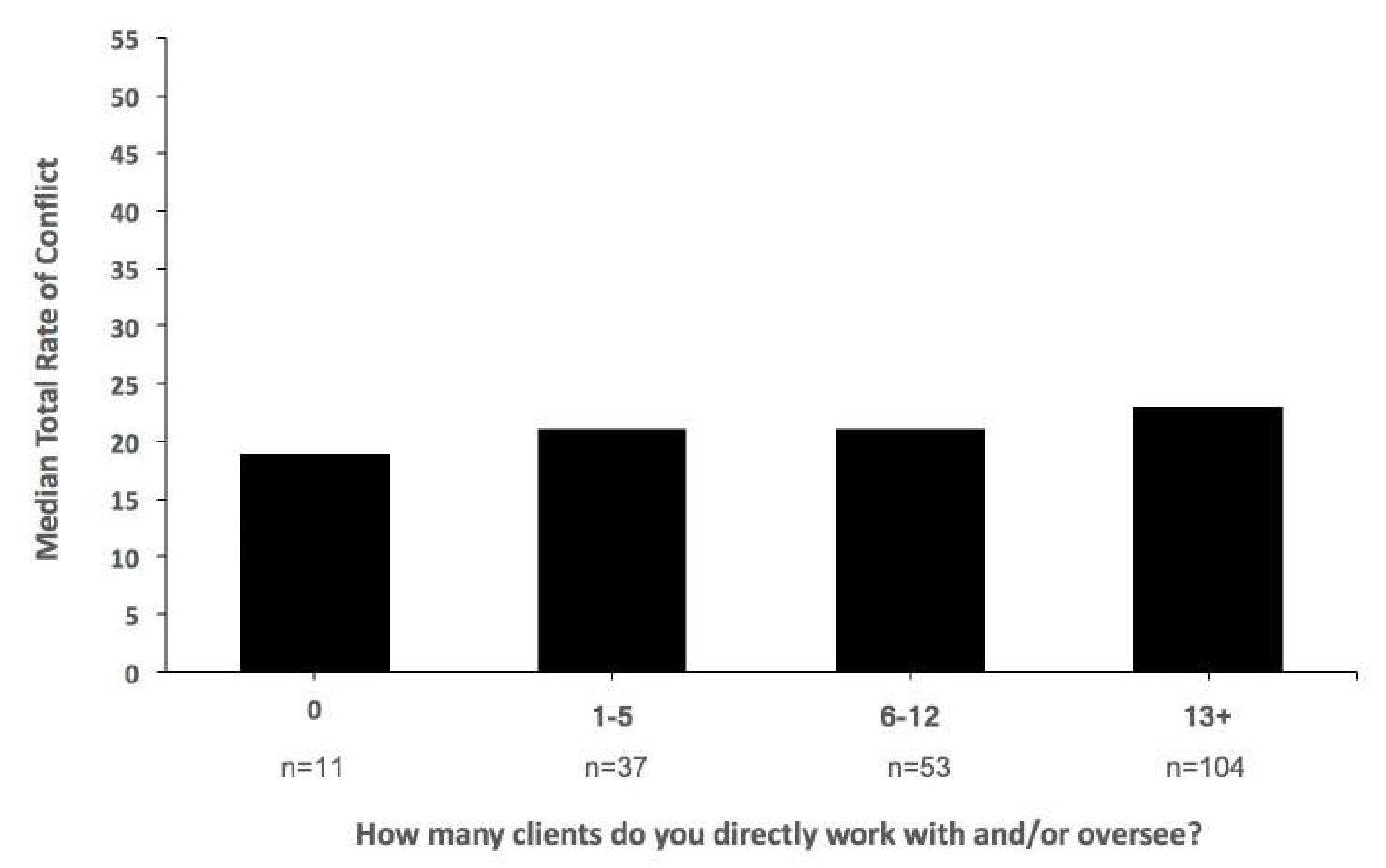 ANOVA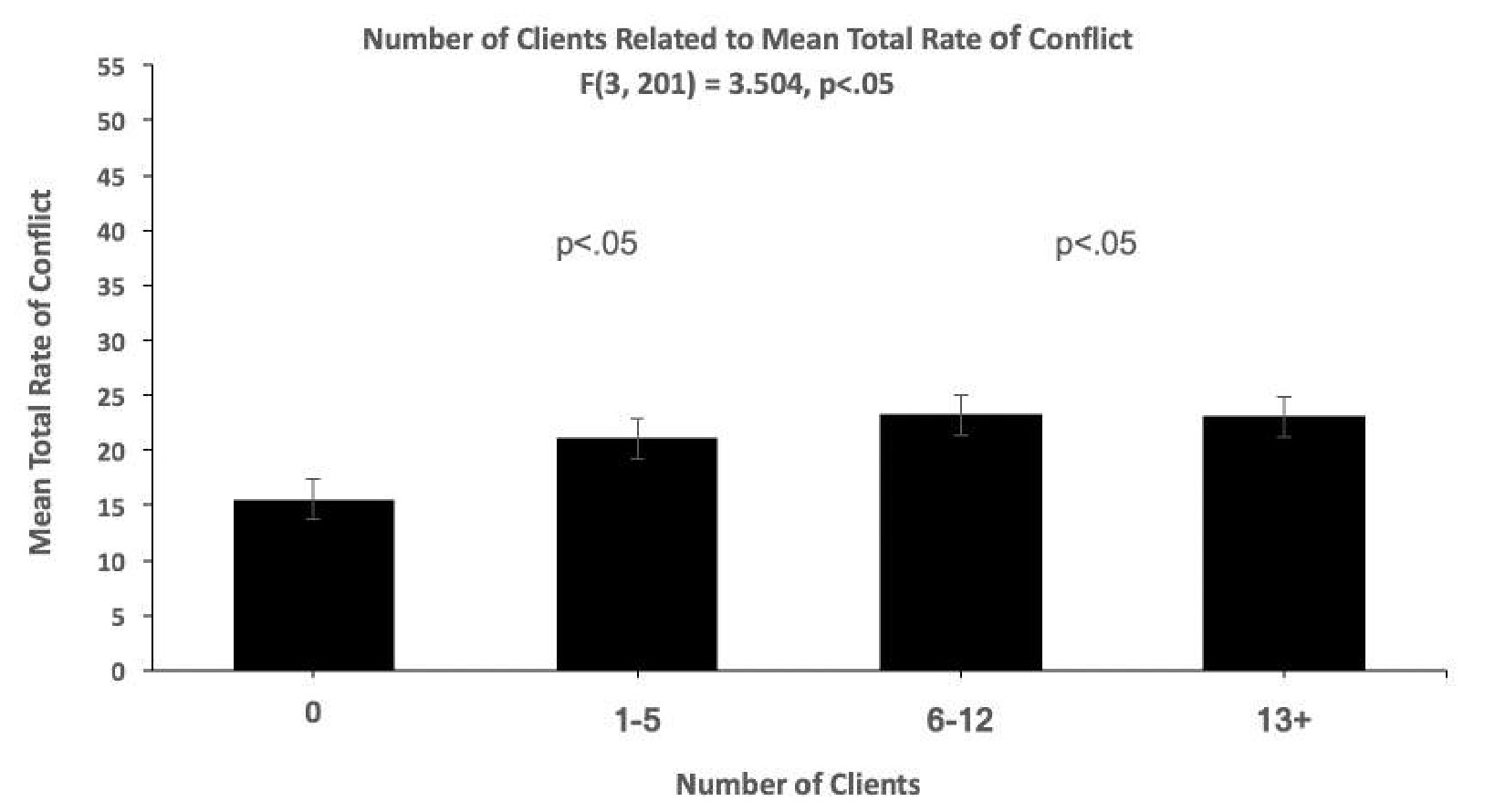 Turnover & Total Rate of Conflict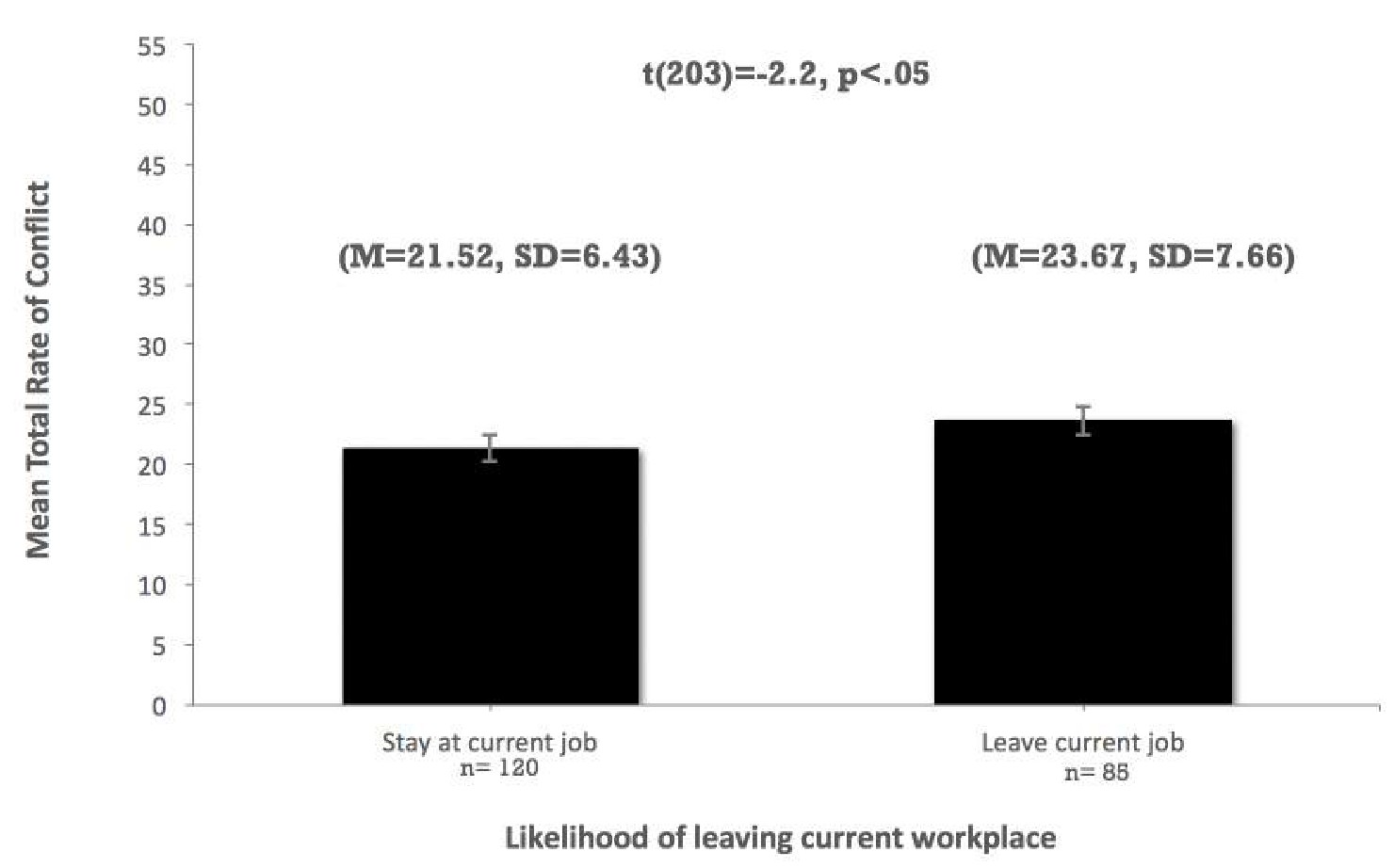 Lost Cases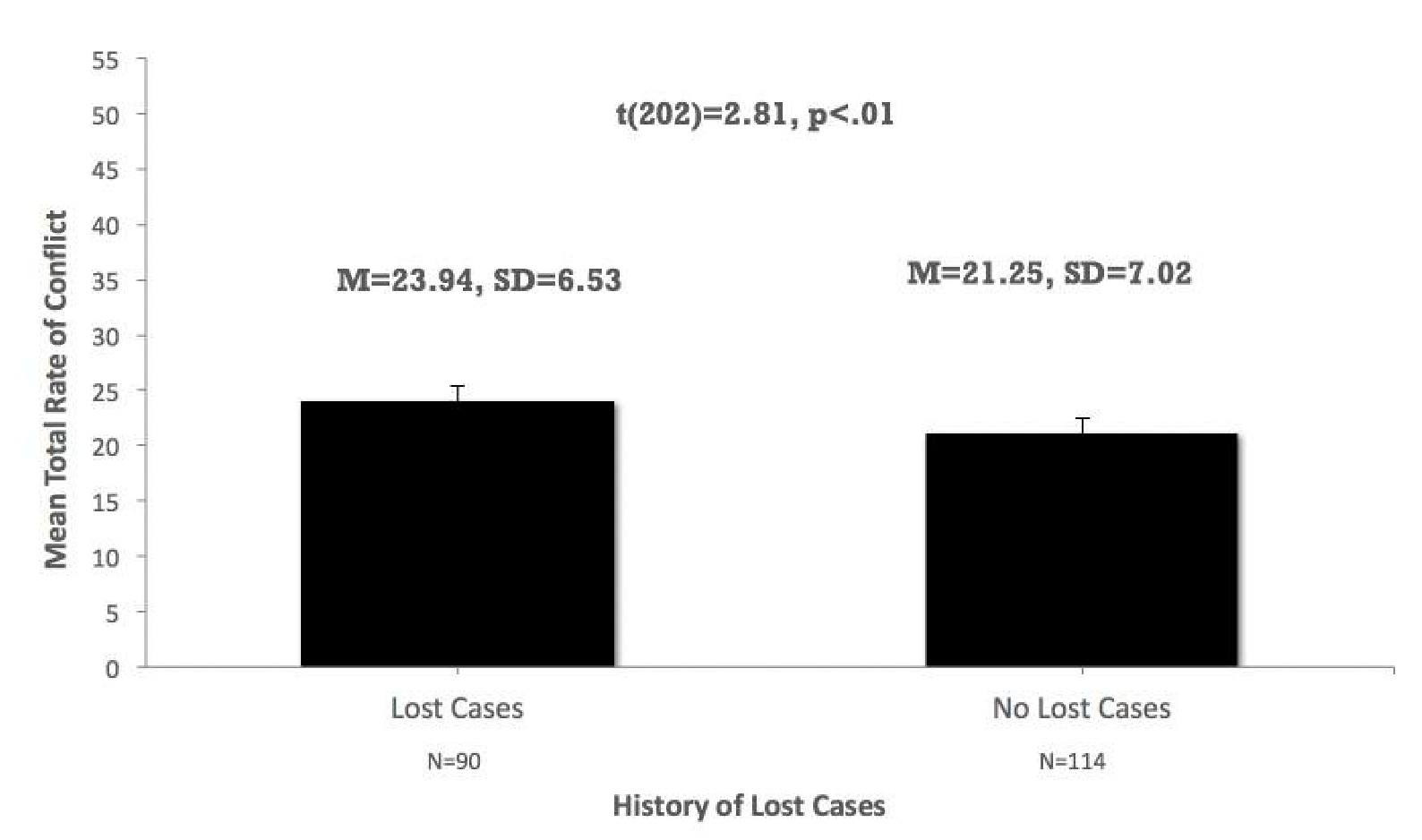 Total Rate of Unresolved ConflictQuestions: “How often is conflict unresolved with…”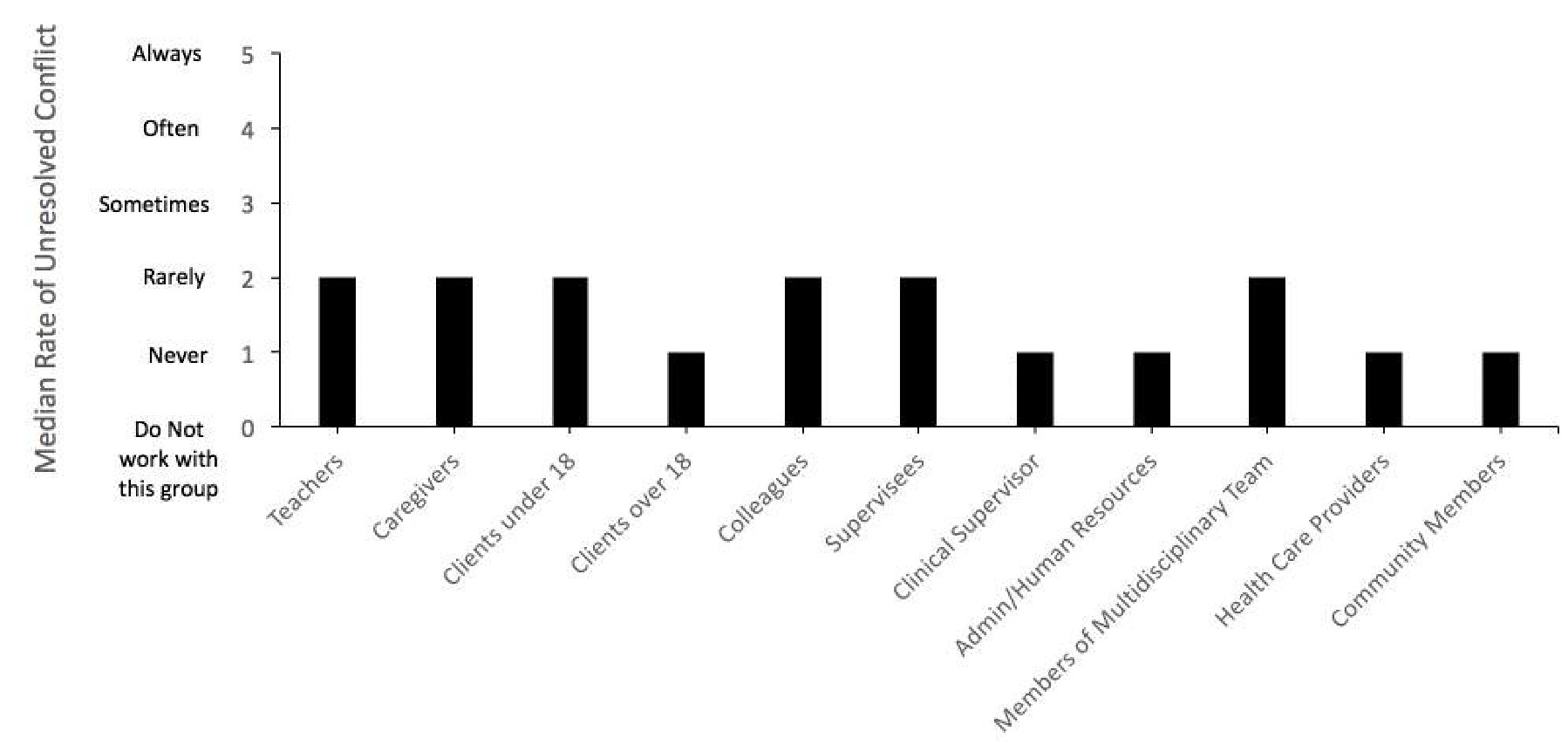 Turnover & Total Rate of Unresolved Conflict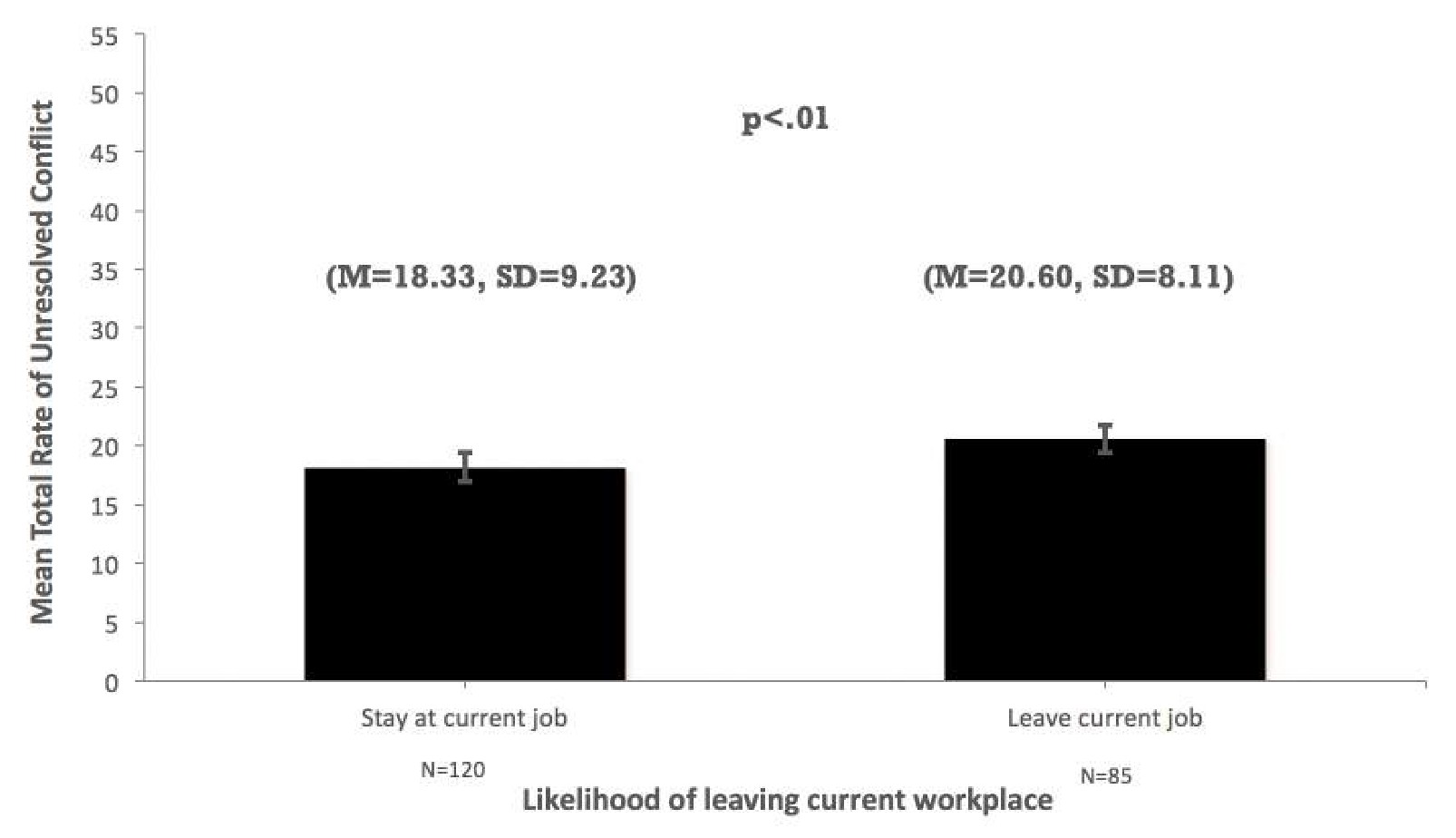 Are Participants Interested in Receiving Conflict Resolution Training?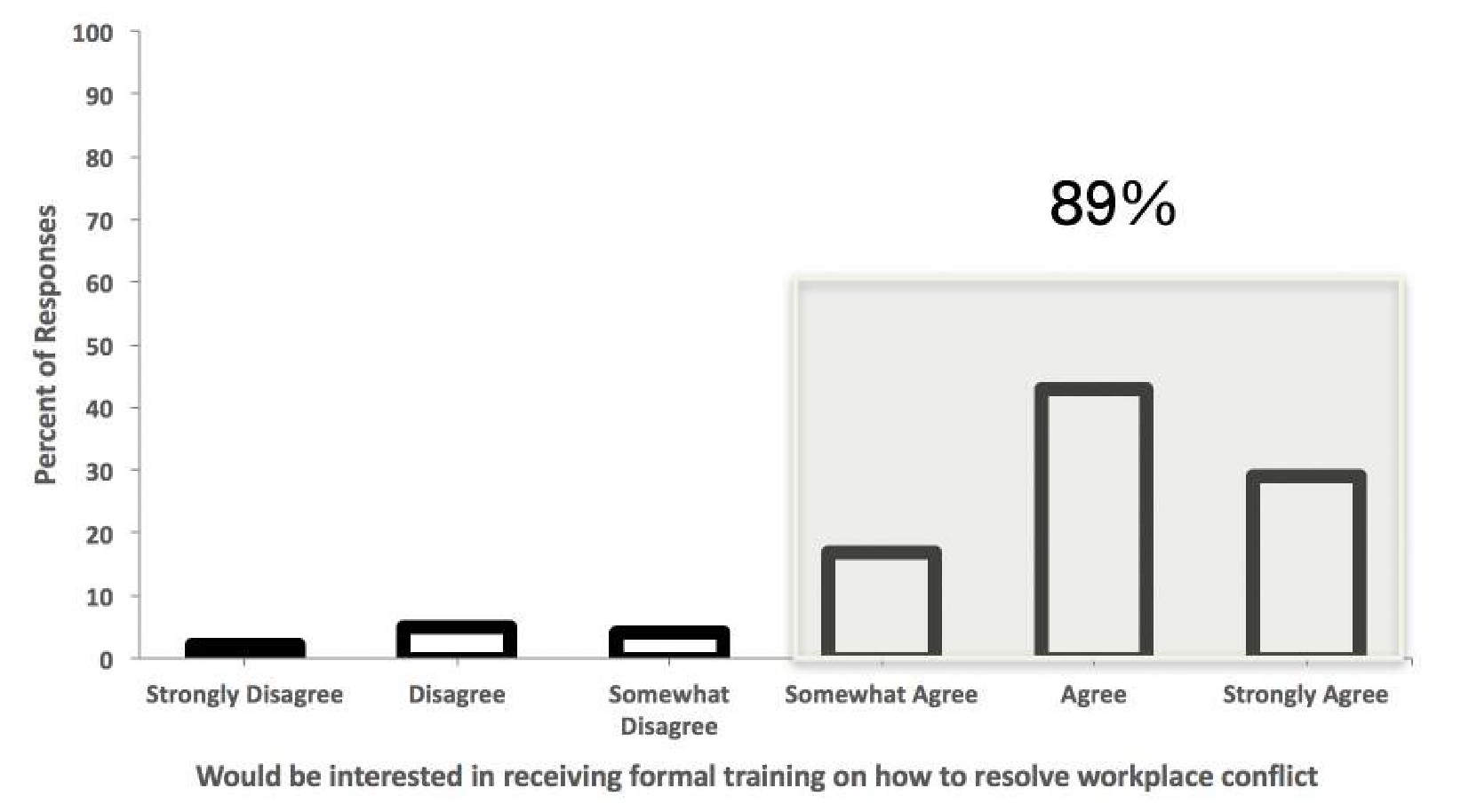 Do Participants Feel Conflict Impacts Job Satisfaction?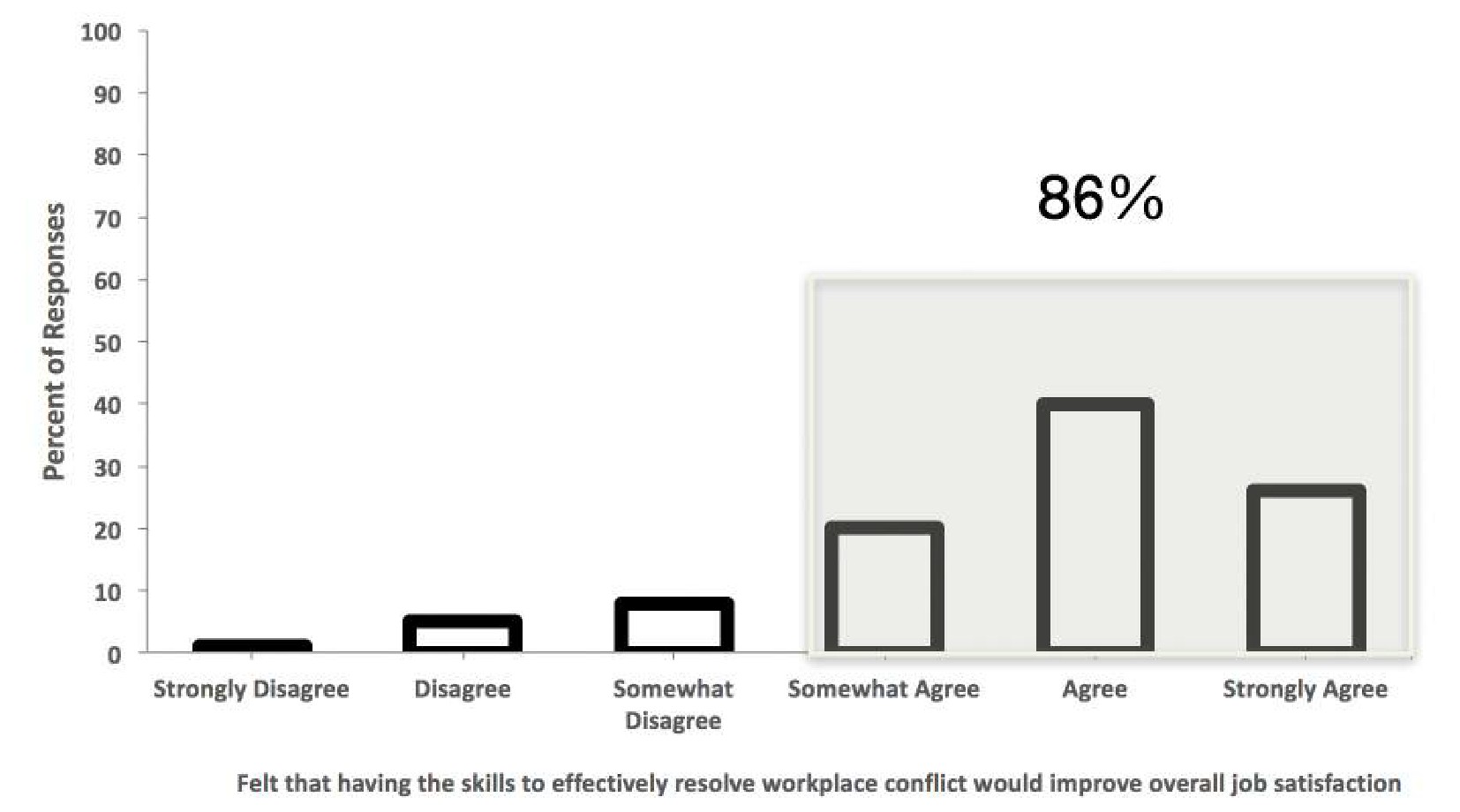 Conclusions – What Have We Learned About Workplace Conflict?Occurs most often with teachers, caregivers, colleagues, and superviseesSignificant group differences related toNumber of clientsTurnoverLost casesResolution skills would improve job satisfactionInterest in receiving formal trainingLimitationsSelf-report rather than direct observationLow response rateNo second wave of surveysSnowball samplePossibly more applicable for those who find conflict interestingNo definition provided of unresolved conflictNo specific information on prior training obtainedFuture DirectionsLook into current models of Conflict Resolution TrainingDetermine the key steps required for effective Conflict ResolutionReferencesAzoulay E, Timsit JF, Sprung CL, et al. (2009). Prevalence and factors of intensive care unit conflicts: the conflicus study. American Journal of Respiratory and Critical Care Medicine, 180(9). 853-60.Bailey, J., & Burch, M. (2010). 25 essential skills & strategies for the professional behavior analyst: Expert tips for maximizing consulting effectiveness. New York, NY: Routledge.Breen, C.M., Abernethy, A.P., Abbott, K.H., & Tulsky, J.A. (2001). Conflict associated with decisions to limit life-sustaining treatment in intensive care units. Journal of General Internal Medicine, 16. 283-289.Conlow, R., & Watsabaugh, D. (2009). Handling difficult people and situations lead people through adversity. Rochester, N.Y.: Axzo Pres.Crane, S.J. & Iwanicki, E.F. (1986). Perceived role conflict, role ambiguity, and burnout among special education teachers. RASE, 7. 24-31.Gerardi, D. (2003). Conflict Management Training for Health Care Professionals. Association for Conflict Resolution Quarterly. http://www.mediate.com/articles/gerardi4.cfmGreenhaus, J.H., Parasuraman, S., & Collins, K.M. (2001). Career involvement and family involvement as moderators of relationships between work-family conflict and withdrawal from a profession. Journal of Occupational Health Psychology, 6(2). 91-100.Harvard Business School Press. (2004). Dealing with difficult people. Boston, MA.Kazemi, E., Shapiro, M.., & Rylander, A. (2015) Predictors of intention to turnover in behavior technicians working with individuals with autism spectrum disorder. Research in Autism Spectrum Disorders, 17. 106-115.Schwab, R.L. & Iwanicki, E.F. (1982). Perceived role conflict, role ambiguity, and teacher burnout. Educational Administration Quarterly, 18. 60-74.Sellers, T.P, LeBlanc, L.A., & Valentino, A.L. (2016). Recommendations for detecting and addressing barriers to successful supervision. Behavior Analysis in Practice, 9. 309-319.Shafer, W.E. (2002). Ethical pressure, organizational-professional conflict, and related work outcomes among management accountants. Journal of Business Ethics, 38. 263-275.Strom-Gottfried, K. (1998). Applying a Conflict Resolution Framework to Disputes in ManagedCare. SocialKazemi & Carter (2016) Workshop Notes 7Work, 43, 393-401.Studdert D.M., Mello M.M., Burns J.P., Puopolo A.L., Galper B.Z., Truog R.D., & Brennan T.A. (2003) Conflict in the care of patients with prolonged stay in the ICU: types, sources, and predictors. Intensive Care Med, 29.1489–1497.Tantleff-Dunn, S., Dunn, M.E., & Gokee, J.L. (2002). Understanding faculty−student conflict: student perceptions of precipitating events and faculty responses. Teaching of Psychology, 29(3), 197-202.Demographic ItemMedian (SD)Age35 (9.9)% of Sample (N=209)GenderFemale89%Degree DesignationBehavior Analysis or Applied Behavior Analysis, Psychology with focus in ABA, or Psychology/Clinical Psychology52%Years with BCBA credentialA little over 1 to 6 years61%Years as supervisor in ABAA little over 3 to 6+ years60%Number of clients6-13+76%Settings where services are primarily providedPublic School, Home-based, School + Home66%Highest DegreeMaster’s degree85%WorkloadFull-time84%Primary ResponsibilitiesOversee cases & supervise interventionists, supervise the clinical team56%